Service Profileงานเวชกรรมฟื้นฟู (กายภาพบำบัด) โรงพยาบาลหนองบุญมาก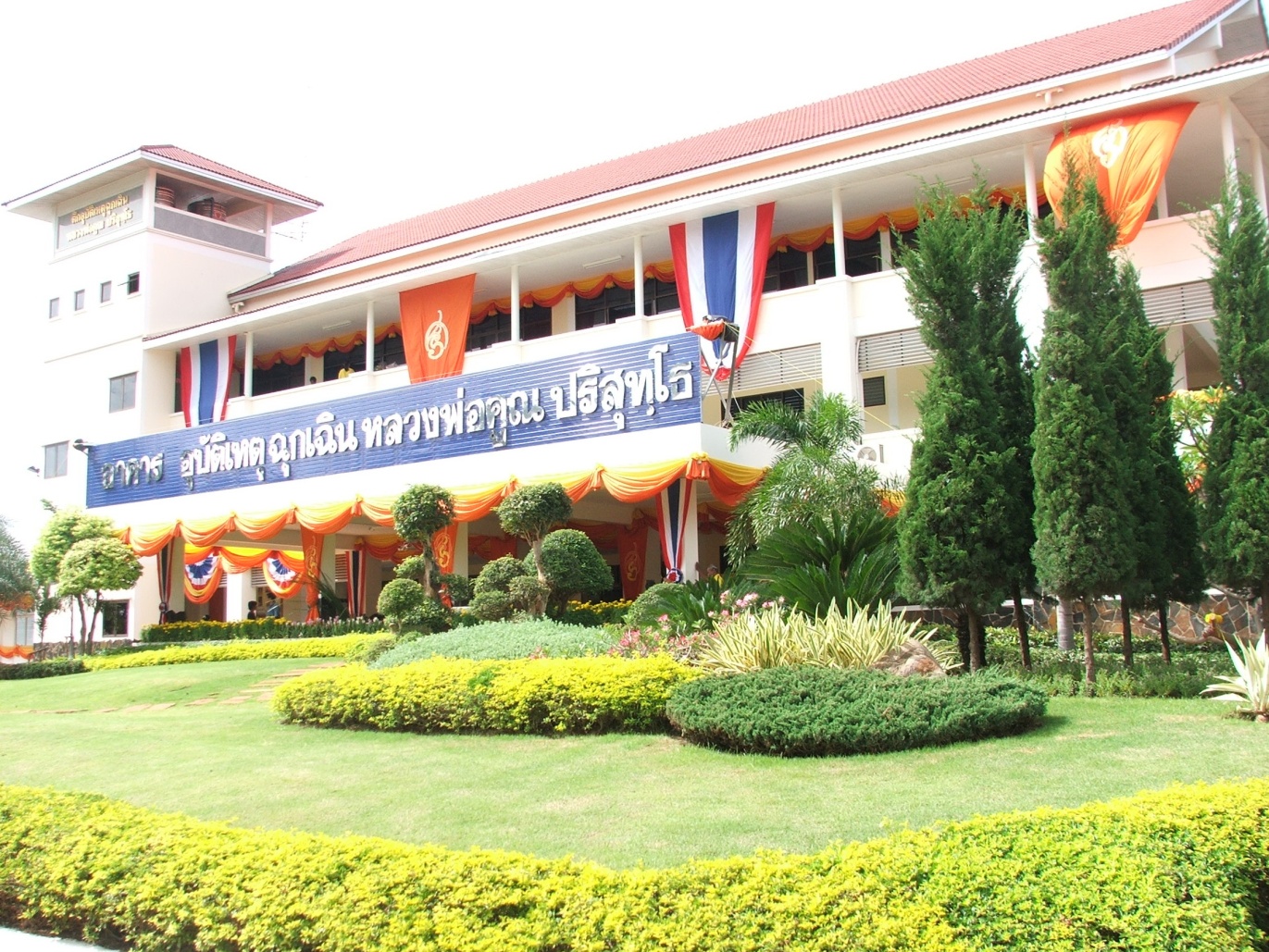  2560สารบัญหน้าความมุ่งหมายขอบเขตบริการความต้องการของผู้รับผลงานความต้องการการประสานงานลักษณะสำคัญของงานบริการและปริมาณงานสถิติ 10 อันดับแรก ย้อนหลัง 3 ปีประเด็นคุณภาพที่สำคัญความท้าทายและความเสี่ยงที่สำคัญศักยภาพและข้อจำกัดในด้านผู้ปฏิบัติงาน เครื่องมือ เทคโนโลยีประเด็นการสร้างเสริมสุขภาพที่เกี่ยวข้องวัตถุประสงค์ ตัวชี้วัด การพัฒนาแผนภูมิกระบวนการทำงานกลุ่มประชากรทางคลินิกที่สำคัญตัวชี้วัด :……………………………………………………..ตัวชี้วัด :……………………………………………………..กิจกรรมทบทวนคุณภาพService Profileงานเวชกรรมฟื้นฟู (กายภาพบำบัด)โรงพยาบาลหนองบุญมาก1. บริบทก. ความมุ่งหมายมุ่งมั่นให้บริการทางกายภาพบำบัดในด้านการส่งเสริม ป้องกัน รักษาและฟื้นฟูสภาพอย่างมีคุณภาพ ถูกต้อง ปลอดภัย ตามมาตรฐานวิชาชีพ เพื่อให้ผู้ป่วยสามารถช่วยเหลือตนเองและดำรงชีวิตประจำวันได้ใกล้เคียงภาวะปกติที่ผู้ป่วยมีความปลอดภัยและพึงพอใจข. ขอบเขตบริการ1.ให้บริการส่งเสริม ป้องกัน รักษา และฟื้นฟูสมรรถภาพของผู้ป่วยนอก ผู้ป่วยใน ผู้ป่วยโรงพยาบาลส่งเสริมสุขภาพระดับตำบล ทางระบบกระดูกและกล้ามเนื้อ ทางระบบประสาท ระบบทางเดินหายใจและไหลเวียนโลหิต ระบบหัวใจและทรวงอก มีการถ่ายทอดความรู้ การให้คำแนะนำเกี่ยวกับการปฏิบัติตนที่ถูกต้องและต่อเนื่องแก่ผู้ป่วยก่อนจำหน่าย ด้วยวิธีทางกายภาพบำบัด และการใช้เครื่องมือหรืออุปกรณ์ทางกายภาพบำบัด อันได้แก่		1.1 การประคบแผ่นร้อนและแผ่นเย็น		1.2 การรักษาโดยการใช้คลื่นไฟฟ้าคลื่นสั้น (Short wave diathermy)		1.3 การรักษาโดยใช้คลื่นเสียง (Ultrasound Therapy)		1.4 การนวดแบบตะวันตก ( Swedish massage ) 		1.5 การดัด ดึง กระดูกและข้อต่อ (Mobilization)		1.6 การออกกำลังกายของผู้ป่วยแต่ละโรคตามพยาธิสภาพ		1.7 การฟื้นฟูสภาพร่างกายผู้ป่วยอัมพฤกษ์/อัมพาตครึ่งซีก , อัมพฤกษ์/อัมพาตครึ่งท่อน ,ผู้พิการ		1.8 การกระตุ้นพัฒนาการเด็ก		1.9 การรักษาผู้ป่วยที่มีปัญหาทางระบบทางเดินหายใจด้วยเทคนิค : chest PT		1.10 การแช่ส่วนร่างกายด้วยหม้อต้มไขพาราฟิน		1.11 การให้สุขศึกษาและคำแนะนำการทำกายภาพบำบัด		1.12 การตรวจประเมินความผิดปกติที่เท้าในกลุ่มผู้ป่วยเบาหวาน2. งานกายภาพบำบัดชุมชนให้บริการออกติดตามเยี่ยมฟื้นฟูสภาพทางกายภาพบำบัดในผู้ป่วยอัมพฤกษ์/อัมพาตครึ่งซีก , อัมพฤกษ์/อัมพาตครึ่งท่อน ผู้พิการทางกายและการเคลื่อนไหว ผู้สูงอายุติดเตียง ในอำเภอหนองบุญมาก ในวันออกหน่วยเบาหวานและความดันโลหิตเคลื่อนที่ร่วมกับทีมสหสาขาวิชาชีพตารางการให้บริการของหน่วยงานเวชกรรมฟื้นฟูในเวลาราชการ 				วันจันทร์ – วันศุกร์  	เวลา  	08.30 – 16.30 น.นอกเวลาราชการ 	วันเสาร์-อาทิตย์	และวันหยุดนักขัตฤกษ์	เวลา  	08.30 – 16.30 น.อัตรากำลังที่ขึ้นปฏิบัติงานนอกเวลาราชการ คือ นักกายภาพบำบัด 1 คน ต่อ ผู้ช่วยนักกายภาพบำบัด 1 คนค. ความต้องการของผู้รับผลงานสำคัญง. ความต้องการการประสานงานลักษณะสำคัญของงานบริการและปริมาณงานอัตรากำลัง		-  นักกายภาพบำบัด   		จำนวน       1    คน (ข้าราชการ )		-  นักกายภาพบำบัด   		จำนวน	     1   	 คน (ลูกจ้างชั่วคราว)-  ผู้ช่วยนักกายภาพบำบัด      	จำนวน       2 	 คน (พนักงานกระทรวงสาธารณสุข)	เครื่องมือและอุปกรณ์สถิติ 10 อันดับแรก ย้อนหลัง 3 ปีประเด็นคุณภาพที่สำคัญ (key Quality Issure )         ผู้รับบริการได้รับบริการดูแลตามมาตรฐานวิชาชีพ มีความถูกต้อง ความปลอดภัย ตรงเวลาและพึงพอใจต่อการบริการ ตลอดจนส่งเสริมสุขภาพอนามัย และสร้างความสุขในการทำงานของบุคลากรภายในหน่วยงานความท้าทายและความเสี่ยงที่สำคัญความท้าทาย	1.การให้บริการฟื้นฟูสมรรถภาพแบบองค์รวมแก่ผู้พิการทางกายและการเคลื่อนไหว ผู้สูงอายุติดเตียง / ผู้ป่วยในระยะฟื้นฟู เชิงรุก	2.การส่งเสริมด้านสุขภาพในกลุ่มผู้ป่วย 5 โรคสำคัญของโรงพยาบาล	3.การส่งเสริมสุขลักษณะการทำงานที่ถูกต้องแก่บุคลากรความเสี่ยงที่สำคัญ	1.ความปลอดภัย		-ลื่น / ตก / หกล้ม		-เป็นลม		-เกิดแผลไหม้พอง		-ปวดมากขึ้น	2.ความพร้อมใช้ของเครื่องมือ ปัญหาที่พบ		-ไม่มีใช้ ไม่พอใช้		-ทำงานผิดปกติ		-ไม่ถูกต้อง / ไม่ครบถ้วน	3.ความพึงพอใจของผู้รับบริการ		-ไม่พึงพอใจใน ระบบบริการ		-ไม่พึงพอใจ เจ้าหน้าที่		-ไม่พึงพอใจ สิ่งแวดล้อม	4.ผู้รับบริการไม่รับการรักษาตามโปรแกรมการนัด 		-ไม่มาตามนัด		-ผิดนัดการรักษาศักยภาพและข้อจำกัดในด้านผู้ปฏิบัติงาน เครื่องมือ เทคโนโลยีอัตรากำลัง		-  นักกายภาพบำบัด   		จำนวน       1    คน  (ข้าราชการ )		-  นักกายภาพบำบัด   		จำนวน	     1   	 คน (ลูกจ้างชั่วคราว)-  ผู้ช่วยนักกายภาพบำบัด      	จำนวน       2 	 คน  (พนักงานกระทรวงสาธารณสุข) การจัดอัตรากำลัง ดังนี้การจัดอัตรากำลังการปฏิบัติงาน ( 08.30-16.30) ประเด็นการสร้างเสริมสุขภาพที่เกี่ยวข้องการสร้างเสริมสุขภาพแก่บุคลากร 	-ให้การตรวจวัดสมรรถภาพทางกายประจำปีแก่บุคลากรในโรงพยาบาลรวมถึงการให้ความรู้และแปลผลการทดสอบสมรรถภาพทางกายแก่เจ้าหน้าที่เป็นรายบุคคล  	-เจ้าหน้าที่งานกายภาพบำบัดได้รับการตรวจสุขภาพ และทดสอบสมรรถภาพทางกายประจำปี ตามที่นโยบายของโรงพยาบาลกำหนด และมีการเฝ้าระวังสุขภาพเจ้าหน้าที่ในหน่วยงานโดยเจ้าหน้าที่เข้ารับการตรวจสุขภาพประจำปี ปีละ 1 ครั้ง ครบ  100 %  และจัดเจ้าหน้าที่ ที่อยู่ในกลุ่มเสี่ยงเข้าปรับเปลี่ยนพฤติกรรมสุขภาพ        -จัดหาอุปกรณ์ ในการทำงานให้เหมาะสม เช่น     จัดทำหมอนรองข้อมือขณะใช้ Computer ป้องกันการเกิด 	Carpal tunnel syndrome       - สิ่งแวดล้อมในหน่วยงาน มีการประเมินความเสี่ยง พบว่า แสงสว่างที่จุดให้บริการ ไม่เพียงพอ ได้มีเพิ่มหลอดไฟในการให้แสงสว่าง  2.การสร้างเสริมสุขภาพแก่ผู้ป่วย	-การสร้างความรู้และความเข้าใจแก่ผู้ป่วยและญาติให้มีความตระหนักถึงความสำคัญของการทำกายภาพบำบัดในผู้ป่วยที่ต้องได้รับการฟื้นฟูโดยการทำกายภาพบำบัดต่อเนื่องที่บ้าน	-การสร้างความรู้และความเข้าใจแก่ผู้ป่วยและญาติให้มีความตระหนักถึงความสำคัญของการเกิดโรคหลอเลือดสมองในผู้ป่วยกลุ่มเสี่ยง (เบาหวาน ความดันโลหิตสูง โรคหัวใจ) และการเกิดซ้ำในรายที่เคยเกิด           -การสร้างความรู้ความเข้าใจในการทำกายภาพบำบัดด้วยตนเอง เพื่อป้องกันการเกิดซ้ำด้วยโรคที่ป้องกันได้ เช่น ข้อไหล่ติด (Frozen shoulder), ข้อติด (Stiffness joint) จากการใส่เฝือก,ปวดหลังเฉียบพลัน เนื่องจากยกของหนักวัตถุประสงค์ ตัวชี้วัดและการพัฒนาแผนภูมิกระบวนการทำงาน (รวมทั้งความเสี่ยงและตัวชี้วัดที่เกี่ยวข้องในแต่ละขั้นตอน)กระบวนการสำคัญ (key  Processes)ตัวชี้วัดผลการดำเนินงาน (Performance Indicator)กลุ่มประชากรทางคลินิกที่สำคัญ (Key Clinical Population)1.ผู้ป่วยทางระบบกระดูกและกล้ามเนื้อ เช่น HNP ,spinal stenosis ,sciatica pain,spondylosis ,spondylolysis , spondyloliethesis ,Frozen shoulder ,OA knee ,OA hip, muscle satrain, tendinitis, Trigger finger, DeQuervain’s disease ,stiffness joint อื่นๆ2.ผู้ป่วยทางระบบประสาท เช่น Hemiplegia , Hemiparesis, Paraplegia , Paraparesis ,Quadriplegia, Quadriparesis,Cerbral palsy ,Nerve Injury,อื่นๆ3.ผู้ป่วยระบบทางเดินหายใจและทรวงอก เช่น Pneumonia , Bronchitis , Bronchioiltis ,COPD , Asthma,อื่นๆ1.ร้อยละความพึงพอใจของผู้มารับบริการกายภาพบำบัดเป้าหมาย   มากกว่าหรือเท่ากับ 85%   ประเมินทุก 1 เดือนการปฏิบัติงาน  ในทั้ง 3 ปี ไม่พบอุบัติการณ์ข้อร้องเรียนจากผู้รับบริการการทบทวน  ปี 2558 ผลการประเมินความพึงพอใจต่อการบริการทางกายภาพบำบัด โดยรวมเฉลี่ยพบว่าผู้ป่วยพึงพอใจมากที่สุดถึงมากเป็นจำนวนทั้งสิ้นร้อยละ 95ปี 2559 ผลการประเมินความพึงพอใจต่อการบริการทางกายภาพบำบัด โดยรวมเฉลี่ยพบว่าผู้ป่วยพึงพอใจมากที่สุดถึงมากเป็นจำนวนทั้งสิ้นร้อยละ 96.45 ปี 2560 ผลการประเมินความพึงพอใจต่อการบริการทางกายภาพบำบัด โดยรวมเฉลี่ยพบว่าผู้ป่วยพึงพอใจมากที่สุดถึงมากเป็นจำนวนทั้งสิ้นร้อยละ 98.26 แต่มีข้อเสนอแนะอื่นๆ ได้แก่ เครื่องมือทางกายภาพบำบัดมีจำนวนน้อยไม่พอให้บริการ สถานที่ให้บริการคับแคบ เจ้าหน้าที่กายกายภาพบำบัดมีจำนวนน้อยเกินไป และมีความต้องการให้เปิดบริการนอกเวลาราชการ จันทร์-ศุกร์การแก้ไข1.ปรับการนัดหมายผู้รับบริการตามนัดในช่วงเวลา 8.00-11.00 จันทร์-ศุกร์ 7-10 ราย และวันเสาร์-อาทิตย์ 5-7 ราย 2.วางแผนอัตรากำลังผู้ให้บริการ กรณีที่มีการลาหรือประชุม/อบรมล่วงหน้าในปฏิทินเพื่อพิจารณาปรับลดจำนวนผู้รับบริการในวันนั้นๆ3.กำหนดโปรแกรมสำหรับผู้ป่วยที่มารับบริการให้สอดคล้องกับความก้าวหน้าในการรักษาเพื่อให้ผู้รับบริการได้รับบริการที่มีประสิทธิภาพ4.กำหนดตารางการให้บริการที่ชัดเจนเป็นรูปธรรม โดยทุกวันพุธของทุกๆเดือน นักกายภาพบำบัดต้องปฏิบัติงานในการตรวจวัดสมรรถภาพปอด (SPIROMETRY) หน่วยงานจะทำการนัดผู้ป่วยที่มาทำกายภาพบบัดสำหรับอัตรากำลังนักกายภาพบำบัด 1 ท่าน2.ร้อยละของผู้ป่วย stroke รายใหม่ได้รับบริการกายภาพบำบัดเพื่อฟื้นฟูสภาพในรพ.เป้าหมาย   80 %    ประเมินทุก 1 เดือนการปฏิบัติงาน  ในปี 2558 ผลงาน 97.85%		    ในปี2559 ผลงาน 9%		    ในปี 2560 ผลงาน 98.72%ซึ่งมีแนวโน้มเพิ่มขึ้นและมีค่า ADL ที่อยู่ในเกณฑ์ดี มากกว่า 80 จากคะแนนเต็ม 100 คะแนนการทบทวน  จากผลงานที่ผ่านมาผู้ป่วย Stroke ได้รับการทำกายภาพบำบัดเพิ่มขึ้นแต่บางรายไม่ได้รับการทำกายภาพบำบัดเนื่องจากไม่ได้รับการรักษาในรพ.หลังจากส่งต่อรพ.มหาราชหรือจากรพ.เอกชนส่งผลให้ผู้ป่วยไม่ได้รับการทำกายภาพบบัดในช่วงที่จำเป็นสำหรับการฟื้นฟูสภาพการแก้ไข	1.ทบทวนร่วมกับทีม PCT ในการส่งต่อผู้ป่วยที่กลับจารพ.มหาราชที่ มารักษา ในจุดบริการ OPD  หรือ ER ให้ส่งผู้ป่วยมาทำกายภาพบำบัดทุกรายเพื่อติดตามดูแลต่อเนื่อง	2.แจ้งและประสานรพ.สต.ในการส่งข้อมูลผู้ป่วย Stroke รายเก่าและรายใหม่หากยังไม่ได้รับบริการกายภาพบำบัดเพื่อดำเนินการติดตามฟื้นฟูสภาพทางกายภาพบำบัด3.เปิดให้บริการผู้ป่วยทางระบบประสาททุกวันอังคารเพื่อให้ผู้ป่วยมารับบริการกายภาพบำบัดในการฟื้นฟูสภาพในรพ.4.ติดตามเยี่ยมบ้านผู้ป่วย Stroke ร่วมกับทีมสหสาขาวิชาชีพทุกรพ.สต.5.จัดหากายอุปกรณ์ที่เหมาะสมสำหรับผู้ป่วยแต่ละราย3.ร้อยละของผู้พิการทางการเคลื่อนไหวได้รับการฟื้นฟูสภาพทางกายภาพบำบัดเป้าหมาย   80 %    ประเมินทุก 1 เดือนการปฏิบัติงาน ปี2558ปี2559ปี2560การทบทวน  การแก้ไข4.จำนวนอุบัติการณ์ที่ผู้รับบริการเกิดภาวะแทรกซ้อนจากการรักษากายภาพบำบัดเป้าหมาย   0  ประเมินทุก 1 เดือนการปฏิบัติงาน  ในทั้ง 3 ปี ไม่พบผู้รับบริการเกิดภาวะแทรกซ้อนจากการรักษากายภาพบำบัด      การทบทวน  ในปี 2557 , พบอุบัติการณ์ที่ผู้ป่วยเกิดผิวหนังไหม้จากการประคบแผ่นร้อน จำนวน  1 รายตาม       จากอุบัติการณ์ที่พบหน่วยงานได้นำข้อมูลมาวิเคราะห์และทบทวนหาสาเหตุ พบว่าสาเหตุของการเกิดน่าจะมาจากเจ้าหน้าที่กายภาพบำบัดขาดการให้คำแนะนำผู้ป่วย  โดยเฉพาะในผู้ป่วยรายใหม่  ทำให้ผู้ป่วยไม่ทราบถึงวิธีการปฏิบัติตัว และขณะเดียวกันก็ขาดการเฝ้าระวังในผู้ป่วยรายเก่า  โดยเฉพาะผู้สูงอายุ และผู้ป่วยที่อยู่ในกลุ่มเสี่ยง เช่น ผู้ป่วย DM ที่มีภาวะมึนชา , ผู้ป่วยที่มีปัญหาทางการได้ยินหรือการมองเห็น เป็นต้น     การแก้ไขดังนั้นที่ประชุมจึงมีมติเพิ่มมาตรการในการป้องกันโดยในการให้บริการทางกายภาพบำบัดเจ้าหน้าที่ต้องแจ้งให้ผู้ป่วยทราบถึงผลข้างเคียงที่อาจจะเกิดขึ้นจากการประคบแผ่นร้อนและจากการใช้เครื่องมือทางกายภาพบำบัดทุกครั้ง ทั้งผู้ป่วยรายเก่าและรายใหม่ และเน้นการเฝ้าระวัง สอบถามอาการผู้ป่วยเป็นระยะๆ และจัดให้มีญาติเฝ้าดูแลตลอดเวลาในกรณีผู้ป่วยที่เป็นผู้สูงอายุ  และกรณีผู้ป่วยที่อยู่ในกลุ่มเสี่ยง5.ร้อยละของผู้รับบริการที่ได้รับบริการกายภาพบำบัดใน 6 นาทีเป้าหมาย   0  ประเมินทุก 1 เดือนการปฏิบัติงาน  การทบทวน        การแก้ไข6.ร้อยละความสมบูรณ์ของการบันทึกเวชระเบียนเป้าหมาย   0  ประเมินทุก 1 เดือนการปฏิบัติงาน  ในทั้ง 3 ปี ไม่พบผู้รับบริการเกิดภาวะแทรกซ้อนจากการรักษากายภาพบำบัดการทบทวน       การแก้ไข4. กระบวนการหรือระบบงานเพื่อบรรลุเป้าหมายและมีคุณภาพ4.1 ระบบงานที่ใช้อยู่ปัจจุบัน4.1.1 การดำเนินงานฟื้นฟูสมรรถภาพผู้ป่วย / ผู้พิการในชุมชนปัญหาที่พบ 	จากการดำเนินงานที่ผ่านมาพบว่ามีผู้ป่วยรายเก่าซึ่งป่วยเป็นโรคเรื้อรังรักษาไม่หาย ไม่สามารถมาทำกายภาพบำบัดที่โรงพยาบาลเพื่อฟื้นฟูสมรรถภาพตามที่นัดได้ เนื่องจากมีฐานะยากจนไม่มีเงินจ้างเหมารถ , บ้านอยู่ไกลไปมาลำบาก , ไม่มีญาติหรือผู้ดูแล ฯลฯ ส่งผลให้ผู้ป่วยมีภาวะแทรกซ้อนของอวัยวะและร่างกาย จนทำให้เกิดความพิการตามมา 	และจากการสำรวจข้อมูลผู้พิการของรพ.สต.แต่ละแห่งในเขตอำเภอหนองบุญมากพบว่ามีข้อมูลของผู้พิการรายเก่าจำนวนมากที่ต้องได้รับการฟื้นฟูสมรรถภาพโดยการทำกายภาพบำบัด เช่น ผู้พิการทางกายหรือการเคลื่อนไหว , ผู้พิการทางสติปัญญาและการเรียนรู้ และผู้ป่วยดังกล่าวก็ไม่สามารถมารับบริการทางกายภาพบำบัดที่โรงพยาบาลได้ด้วยเหตุผลเช่นเดียวกันแนวทางการแก้ไข	งานกายภาพบำบัดจึงได้ทำโครงการฟื้นฟูสมรรถภาพผู้พิการและการสร้างเครือข่ายดูแลผู้พิการในเขตอำเภอหนองบุญมากเป็นประจำทุกปี  เพื่อให้บริการเชิงรุกแก่ผู้พิการ วิธีการดำเนินงาน	จัดอบรมเชิงปฏิบัติการในกลุ่ม อสม. ที่อยู่ในเขตอำเภอหนองบุญมากจำนวน 104 คน ระยะเวลา 1 วัน ภายหลังการอบรมมีการออกปฏิบัติงานในชุมชนโดยเจ้าหน้าที่กายภาพบำบัด , เจ้าหน้าที่รพ.สต. และอสม. โดยปฏิบัติงานนำร่องใน 3 ตำบล ได้แก่ ต.ลุงเขว้า , ต.ซับตะคร้อ และ ต.หนองไม้ไผ่ ทุกวันอังคาร และวันพฤหัสบดี กลุ่มเป้าหมาย คือผู้พิการทางกายหรือการเคลื่อนไหว และผู้พิการประเภทอื่นๆ พร้อมกับมีการจ่ายอุปกรณ์เครื่องช่วยเดิน เช่น รถเข็น รถโยก ไม้เท้า ฯลฯ ให้แก่ผู้พิการที่มีความจำเป็นต้องใช้ในการทำกิจวัตรประจำวันด้วยผลการดำเนินงานผู้พิการได้รับการเยี่ยมบ้าน คิดเป็นร้อยละ 80ผู้พิการทางกายหรือการเคลื่อนไหวได้รับการฟื้นฟูสมรรถภาพ คิดเป็นร้อยละ 80 ผู้พิการทางกายหรือการเคลื่อนไหวไม่ได้รับการติดตามเยี่ยมครั้งที่ 2 คิดเป็นร้อยละ 80  ปัญหาอุปสรรคในการดำเนินงานเจ้าหน้าที่กายภาพบำบัดมีจำนวนน้อย และมีภาระงานประจำมาก ทำให้การปฏิบัติงานไม่เป็นไปตามแผนงานที่กำหนดไว้ผู้พิการทางกายหรือการเคลื่อนไหวไม่ได้รับการติดตามเยี่ยมจากเจ้าหน้าที่กายภาพบำบัดในครั้งที่ 2 เนื่องจากมีจำนวนผู้พิการในเขตพื้นที่จำนวนมากผู้พิการที่ป่วยเป็นโรคเรื้อรังมีปัญหาทางสุขภาพหลายด้าน ซึ่งไม่สามารถดูแลครอบคลุมได้ทั้งหมดทุกด้าน และต้องการการดูแลจากผู้ที่มีความเชี่ยวชาญเฉพาะด้าน แนวทางการปรับปรุงแก้ไขจัดทำโครงการรองรับ เพื่อให้การดูแลแบบสหสาขาวิชาชีพต่อไป นำเสนอข้อมูลกับทีม PCT ชุมชน เพื่อร่วมปรึกษา หารือและวางแผนการดำเนินงานต่อไป4.2 การพัฒนาคุณภาพที่อยู่ระหว่างดำเนินการ4.2.1 พัฒนาระบบการดูแลผู้พิการแบบสหสาขาวิชาชีพ	จากการดำเนินงานฟื้นฟูสมรรถภาพผู้ป่วยและผู้พิการในชุมชน พบว่ามีผู้พิการที่ป่วยเป็นโรคเรื้อรัง มีปัญหาทางสุขภาพหลายด้าน ซึ่งไม่สามารถดูแลครอบคลุมได้ทั้งหมดทุกด้าน และต้องการการดูแลจากผู้ที่มีความเชี่ยวชาญเฉพาะด้าน เช่น แพทย์  โภชนากร  พยาบาลให้คำปรึกษา เป็นต้น	ดังนั้นเพื่อให้สอดคล้องกับโครงการฯ ที่ได้ดำเนินการมาแล้ว งานกายภาพบำบัดจึงได้จัดทำโครงการฟื้นฟูสมรรถภาพผู้พิการ/ผู้ป่วยโรคหลอดเลือดสมองแบบองค์รวมขึ้น เพื่อให้การดูแลผู้พิการแบบสหสาขาวิชาชีพต่อไปโดยเน้นให้มีรูปแบบในการปฏิบัติงานที่ชัดเจน รวมทั้งมีแผนการดำเนินงาน กำหนดกิจกรรม กำหนดผู้ร่วมงานให้มีความสอดคล้องกับการทำงาน และจัดให้มีรูปแบบในการประสานงานที่ชัดเจน ทั้งนี้ก็จะดำเนินการในรูปแบบของทีมสหสาขาวิชาชีพต่อไป4.2.2 พัฒนาการให้บริการทางกายภาพบำบัด (คน / เครื่องมือ / สถานที่)	เนื่องจากโรงพยาบาลหนองบุญมากได้รับมอบหมายให้เป็นโรงพยาบาลขนาด 60 เตียง ภายในปี 2552 เพื่อรองรับการขยายสถานที่ในการให้บริการที่จะเกิดขึ้น ในปี 2554 งานกายภาพบำบัดจึงได้มีการวางแผนเพื่อพัฒนาการให้บริการทางกายภาพบำบัด โดยการเพิ่มเครื่องมือ และอุปกรณ์ขั้นพื้นฐานให้มีความเหมาะสมกับระดับศักยภาพของโรงพยาบาล และเพิ่มบุคลากรทางกายภาพบำบัด 2 ตำแหน่ง  คือนักกายภาพบำบัด  1 ตำแหน่ง และผู้ช่วยเหลือคนไข้ 1 ตำแหน่ง 5. แผนการพัฒนาต่อเนื่อง5.1 พัฒนาระบบการกิจกรรมทบทวนคุณภาพตัวอย่างบทเรียนจากการพัฒนาการพัฒนาการดูแลผู้ป่วยโรคปอดอุดกั้นเรื้อรังตามโปรแกรมฟื้นฟูสมรรถภาพปอด1.ชื่อผลงาน      การพัฒนาการดูแลผู้ป่วยโรคปอดอุดกั้นเรื้อรังตามโปรแกรมฟื้นฟูสมรรถภาพปอด2.คำสำคัญ       โรคปอดอุดกั้นเรื้อรัง/โปรแกรมฟื้นฟูสมรรถภาพปอด3.สรุปผลงานโดยย่อ   การพัฒนาการดูแลผู้ป่วยโรคปอดอุดกั้นเรื้อรังตามโปรแกรมฟื้นฟูสมรรถภาพปอด โดยจัดกระบวนการดูแลทางกายภาพบำบัดตามมาตรฐานสากล (Gina  Guideline และ Gold Guideline) พบว่าสมรรถภาพปอดของผู้ป่วยที่ได้รับการฝึกด้วยโปนแกรมสมรรถภาพปอดเป็น เวลา 6 สัปดาห์มีแนวโน้มดีขึ้น โดยค่าความรู้สึกเหนื่อยลดลง คุณภาพชีวิตดีขึ้น รวมทั้งระยะทางที่เดินได้ในเวลา 6 นาทีเพิ่มขึ้น ซึ่งตัวชี้วัดทุกตัวที่นำมาศึกษาเปรียบเทียบก่อนและหลังการได้รับโปรแกรมฟื้นฟูสมรรถภาพปอด พบว่ามีแนวโน้มดีขึ้น และสามารถช่วยเพิ่มคุณภาพชีวิตของผู้ป่วยที่ดีขึ้น  ซึ่งผลการให้โปรแกรมฟื้นฟูสมรรถภาพปอดในรูปแบบนี้ในผู้ป่วยโรคปอดอุดกั้นเรื้อรัง ทำให้ระยะทางที่เดินได้ในเวลา 6 นาที เพิ่มมากขึ้นเป็นไปในแนวทางเดียวกับงานวิจัยด้านอื่นๆ ดังนั้นจึงสามารถนำโปรแกรมฟื้นฟูสมรรถภาพปอดในรูปแบบนี้ มาใช้กับผู้ป่วยโรคปอดอุดกั้นเรื้อรังเพื่อให้ผลการรักษาดียิ่งขึ้น4. ชื่อและที่อยู่     งานกายภาพบำบัด โรงพยาบาลหนองบุญมาก    5.ชื่อผู้รับผิดชอบงาน  1.กภ.ณัฐญาดา ชาติประเสริฐ2.กภ.นฤมล คุณมาศ3.ผช.กภ.กาญจนา อูปแก้ว 6. เป้าหมาย  1. เพื่อป้องกันหรือชะลอการดำเนินของโรค		2. เพื่อบรรเทาอาการ โดยเฉพาะอาการหอบเหนื่อย		3. เพื่อทำให้ Exercise tolerance ดีขึ้น		4. เพื่อประสิทธิภาพการทำงานของระบบหายใจดีขึ้น		5. ผู้ป่วย COPD ได้รับการฟื้นฟูสมรรถภาพปอดทุกราย7.ปัญหาและสาเหตุโดยย่อ  	โรคปอดอุดกั้นเรื้อรังเป็นปัญหาทางสุขภาพของผู้ป่วยที่เข้ามารับบริการในโรงพยาบาลหนองบุญมาก เป็นสาเหตุสำคัญของ การเจ็บป่วยที่นำผู้ป่วยเข้ามารับการรักษาเป็นเวลานานโดยพบว่าในปี พ.ศ.2558-2559 มีผู้ป่วยโรคปอดอุดกั้นเรื้อรังมารักษา ที่แผนกผู้ป่วยนอกคลินิกโรคปอดอุดกั้นเรื้อรัง เป็น จำนวน 358 และ385 ราย โดยมีมีอัตรา Re-admit  1.15%  6.24% ตามลำดับ อัตรา Re-visit 1.50 %,1.09  % ตามลำดับ อัตราการเกิดภาวะหอบรุนแรงเฉียบพลัน (Acute exacerbation) 12.53% 7.43 % ตามลำดับ และเข้ารับการทำกายภาพบำบัด(Chest PT)ในระหว่างนอนรักษาในรพ. เป็นจำนวน 657 ครั้ง 651 ครั้ง ตามลำดับ จากข้อมูลสถิติของโรงพยาบาลหนองบุญมาก จะเห็นได้ว่า โรคปอดอุดกั้นเรื้อรัง เป็นโรคเรื้อรังที่เป็นสาเหตุสำคัญของการเสียชีวิตและการเจ็บป่วยที่ทำให้ผู้ป่วยต้องเข้ารับการรักษาตัวในโรงพยาบาล เมื่อเกิดอาการกำเริบ และมีอัตราการกลับเข้ารับการรักษาในโรงพยาบาลซ้ำสูง ทำให้ส่งผลต่อภาวะสุขภาพของผู้ป่วย และค่าใช้จ่ายที่เกิดจากการรักษาพยาบาล ที่มีจำนวนมากขึ้น รวมทั้งความสามารถในการทำงานหรือประกอบอาชีพลดลง เนื่องจากอาการอาการหอบเหนื่อยทำให้คุณภาพชีวิตลดลงและส่งผลต่อสภาพจิตใจ จนอาจต้องเป็นภาระของครอบครัวหรือต้องพึ่งพิงญาติ  จากปัญหาดังกล่าว ผู้จัดทำจึงได้เล็งเห็นความสำคัญของการรักษาและฟื้นฟูสภาพร่างกาย จึงได้ ส่งเสริมให้ผู้ป่วยดูแลตนเองตามโปรแกรมการฟื้นฟูสมรรถภาพปอด Pulmonary Rehabilitation ด้วยการฝึกการหายใจแบบห่อปากเป่าบริหารกล้ามเนื้อที่ใช้ในการหายใจ การออกกำลังเพื่อเพิ่มความแข็งแรง การออกกำลังกายเพื่อเพิ่มความทนทานของระบบหายใจและหลอดเลือดโดย ชี่กง ซึ่งจะเป็นประโยชน์ต่อผู้ป่วยโรคปอดอุดกั้นเรื้อรัง (COPD) เพื่อให้ผู้ป่วยมีคุณภาพชีวิตที่ดีขึ้น8.การเปลี่ยนแปลง1.มีแนวทางการดูแลรักษาทางกายภาพบำบัดในผู้ป่วยโรคปอดอุดกั้นเรื้อรัง COPD ตามโปรแกรมฟื้นฟูสมรรถภาพปอด	1.1 มีการจัดกิจกรรมการฟื้นฟูสมรรถภาพปอดแบบกลุ่ม COPD)	1.2 มีกิจกรรมฟื้นฟูสมรรถภาพปอดในผู้ป่วย COPD เป็นรายบุคคล1.3 มีการกำหนดการออกกำลังกายที่เหมาะสม (Exercise prescription) ให้แก่ผู้ป่วยแต่ละราย อันได้แก่ Breathing exercise, Strengthening exercise, Stretching exercise และ Exercise tolerance 2.ผู้ป่วยโรคปอดอุดกั้นเรื้อรัง COPD ได้เข้ารับการดูแลรักษาตามโปรแกรมฟื้นฟูสมรรถภาพปอด 3.ผู้ป่วยโรคปอดอุดกั้นเรื้อรัง COPD เข้ารับการดูแลรักษาตามโปรแกรมฟื้นฟูสมรรถภาพปอดมีค่า FEV1  เพิ่มขึ้น ค่า 6MW เพิ่มขึ้น 4. เกิดนวัตกรรมในการฟื้นฟูสมรรถภาพปอด คือ ขวดมหัศจรรย์	การวัดผลและผลของการเปลี่ยนแปลง10. บทเรียนที่ได้รับ	1. มีการพัฒนากระบวนการ/วิธีการดูแลผู้ป่วยโรคปอดอุดกั้นเรื้อรังอย่างต่อเนื่อง	2. เกิดนวัตกรรมทั้งทางด้านสิ่งประดิษฐ์ และกระบวนการการดูแลผู้ป่วย 3. ผู้ป่วยโรคปอดอุดกั้นเรื้อรัง COPD บางรายมีความกลัวอันตรายในการเข้าโปรแกรมเพราะเหนื่อยมาก การให้ความรู้แก่ผู้ป่วยจึงเป็นสิ่งสำคัญเพื่อให้เห็นถึงประโยชน์ในการฟื้นฟูสมรรถภาพปอด 11.การติดต่อกับทีมงาน            กภ.ณัฐญาดา ชาติประเสริฐ   งานกายภาพบำบัด โรงพยาบาลหนองบุญมากโทรศัพท์ 044-330105-6 ต่อ 106     1.มีอัตรา Readmit   เป้าหมาย  ไม่เกินร้อยละ 10    2.อัตรา Revisit เป้าหมายไม่เกิน ร้อยละ 23.อัตราการเกิดภาวะหอบรุนแรงเฉียบพลัน (Acute exacerbation) วิเคราะห์         จากผลการปฏิบัติงานที่ผ่านมา พบว่าตัวชี้วัดทั้งหมด ยังไม่บรรลุเป้าหมาย เนื่องจาก- ผู้ป่วยที่มีการ Re visit ,readmit   ส่วนใหญ่เป็นผู้ป่วยรายเดิมๆ  ที่มักมารับบริการนอกเวลาราชการด้วยอาการหอบฉุกเฉิน และไม่ได้รับการดูแลรักษาที่ตามมาตรฐานที่กำหนด การแก้ไข     มีการปรับปรุง  CPG ในการดูแลรักษา ให้ครอบคลุม ในเรื่องของการใช้ยา Antibiotic  และ สเตียรอยด์ทั้งในรูปยาฉีดและยารับประทาน รวมทั้งจัดให้มียาสูดพ่นไว้บริการผู้ป่วยนอกเวลาราชการด้วย-ผู้ป่วยขาดความรู้ในเรื่องการดูแลตนเอง  การประเมินอาการของโรค และความจำเป็นในการมารับการตรวจรักษาตามนัด  รวมถึงการประกอบอาชีพที่ส่งผลต่อความรุนแรงของโรค และไม่สามารถปรับเปลี่ยนได้-กิจกรรมในการดูแลผู้ป่วยยังไม่ครอบคลุมทุกคน เนื่องจากบุคลากรมีจำนวนน้อย เช่น   ทีมเยี่ยมบ้านข้อ 10.บทเรียนที่ได้รับ10.1     เกิดกระบวนการดูแลผู้ป่วยโรคหืดและปอดอุดกั้นเรื้อรังอย่างเป็นระบบ  โดยมีแนวทางปฏิบัติที่ชัดเจน มีแนวทางการซักประวัติ การวินิจฉัย การรักษา โดยใช้แบบAppendic 1,2มีการประเมินสมรรถภาพปอดด้วยการใช้ Peak Flow meter ทุกครั้งที่มารับบริการมีการนำมาตรฐานสากลมาใช้เพิ่มเติมในการรักษาด้วยการใช้ยาสูดพ่นสเตียรอยด์ รวมถึงมีการแนะนำการใช้ยาสูดพ่นและประเมินผลการแนะนำทุกครั้ง10.2 เกิดกระบวนการเรียนรู้การพัฒนาคุณภาพงาน บุคลากรมีโอกาสได้ใช้ความรู้ความสามารถในการปฏิบัติงานได้อย่างเต็มศักยภาพและเกิดผลลัพธ์ชัดเจน 10.3 ร่วมแลกเปลี่ยนเรียนรู้กับผู้ป่วยในการปรับสภาพแวดล้อมที่บ้านให้เหมาะสม โดยปรับสิ่งแวดล้อมให้เอื้อต่อการมีสุขภาพดีที่บ้าน กำจัดสิ่งเร้า สิ่งกระตุ้นที่เป็นปัจจัยเสริม10.4 เกิดความร่วมมือของทีมสหสาขาวิชาชีพทำให้การรักษาเป็นทีมคุณภาพ และเกิดการเรียนรู้ร่วมกัน  ทำให้มีบุคลากรมีการพัฒนาตนเองอย่างต่อเนื่อง10.5 มีการบันทึกข้อมูลการดูแลผู้ป่วยอย่างเป็นระบบ ซึ่งจะสามารถนำไปใช้ประโยชน์ในการดูแลผู้ป่วยต่อไป10.6 การจัดกิจกรรมค่ายส่งเสริมสุขภาพ  ซึ่งพบว่า  ความรู้และทักษะมีความสำคัญต่อการดูแลสุขภาพตนเองของผู้ป่วย  หลังจากผู้ป่วยได้รับความรู้และฝึกทักษะ ผู้ป่วยมีพฤติกรรมการดูแลตนเองที่เปลี่ยนไปในทางที่ดีขึ้น  ผู้ป่วยสามารถควบคุมระดับความรุนแรงของโรคได้ดีมากขึ้น10.7 ค้นพบปัจจัยที่ไม่สามารถ ดำเนินงานได้บรรลุเป้าหมายตามตัวชี้วัดที่กำหนด  มีผลมาจาก         -ความพร้อมของทีมงาน  และความตั้งใจของบุคลากร         -ระยะเวลา และงบประมาณที่ใช้ในการจัดกิจกรรมบริการ (น้อยไป)        - ผู้ป่วยบางส่วนไม่สมัครใจเข้ารับบริการในคลินิก        - มีการเปลี่ยนแปลงบุคลากรในการดูแลรักษาบ่อยๆ        - สถานที่ และช่วงเวลาในการจัดบริการไม่เอื้อต่อการรับบริการของผู้ป่วย10.8 ค้นพบแนวทางในการพัฒนาต่อ        - การเตรียมความพร้อมของทีมงาน ทั้งด้านจำนวนที่ควรเพิ่มมากขึ้น และมีความตั้งใจแน่วแน่         อย่างต่อเนื่อง         -การจัดเตรียมความพร้อมเรื่องงบประมาณ   ต้องได้รับการสนับสนุนงบประมาณอย่างเพียงพอ  ข้อ 11.การติดต่อกับทีมงาน            กภ.ณัฐญาดา ชาติประเสริฐ   งานกายภาพบำบัด โรงพยาบาลหนองบุญมากโทรศัพท์ 044-330105-6 ต่อ 106ผู้ป่วยและญาติผู้ร่วมงานในโรงพยาบาล-ได้รับบริการที่ปลอดภัย สะดวก และรวดเร็ว-หายจากโรคหรืออาการที่เป็นอยู่-ทราบข้อมูลเกี่ยวกับโรคหรืออาการที่เป็นอยู่-ทราบข้อมูลเกี่ยวกับการรักษาทางกายภาพบำบัด-ได้รับคำแนะนำเกี่ยวกับการดูแลตนเอง การปฏิบัติตัว-มีการสื่อสารที่ที่ชัดเจน-มีการประสานที่ดี-มีการบันทึกข้อมูลการให้บริการทางกายภาพบำบัดอย่างชัดเจนและครบถ้วนลักษณะงาน/กิจกรรมปริมาณงาน(จำนวน)ปริมาณงาน(จำนวน)ปริมาณงาน(จำนวน)ปริมาณงาน(จำนวน)ลักษณะงาน/กิจกรรมหน่วยนับปี 2558ปี 2559ปี 25601. จำนวนผู้รับบริการทั้งหมดราย/ครั้ง1,475/10,6562,044/9,1001,749/8,775  -ผู้ป่วยนอกราย895875961  -ผู้ป่วยในราย294335314  -ผู้รับบริการในชุมชนราย938874  -จำนวนครั้งที่ผู้ป่วยรับการรักษาครั้ง10,6569,1008,775  -จำนวนวันทำการวัน365365365  -ผู้รับบริการเฉลี่ย / วันราย29.1924.9324.04  -ระยะเวลาให้บริการเฉลี่ย/รายนาที45-6045-6045-602. จำนวนผู้ป่วยนอกแยกตามระบบกลุ่มโรค  1.ระบบกล้ามเนื้อ กระดูกและข้อราย398646508  2.ระบบประสาทราย116138106  3.ระบบทางเดินหายใจและทรวงอก (ผู้ใหญ่)ราย727888  4.ระบบทางเดินหายใจและทรวงอก (เด็ก)ราย57115107  5.ระบบอื่นๆเช่น เบาหวานราย8321,0679403. จำนวนผู้ป่วยในแยกตามระบบกลุ่มโรค  1.ระบบกล้ามเนื้อ กระดูกและข้อราย62145102  2.ระบบประสาทราย787265  3.ระบบทางเดินหายใจและทรวงอก (ผู้ใหญ่)ราย678172ลักษณะงาน/กิจกรรมปริมาณงาน(จำนวน)ปริมาณงาน(จำนวน)ปริมาณงาน(จำนวน)ปริมาณงาน(จำนวน)ปริมาณงาน(จำนวน)ลักษณะงาน/กิจกรรมหน่วยนับปี 2558ปี 2559ปี 2560  4.ระบบทางเดินหายใจและทรวงอก (เด็ก)ราย803568  5.ระบบอื่นๆเช่น เบาหวานราย7274.งานบริการผู้พิการ / สูงอายุ / ผู้ป่วยระยะฟื้นฟู  4.1บริการเยี่ยมฟื้นฟูสภาพราย1258275  4.2บริการให้การปรึกษาด้านการฟื้นฟูราย118159131  4.3บริการตรวจประเมิน/สนับสนุนอุปกรณ์เครื่องช่วยราย471352  4.4ประสานงานการขึ้นทะเบียนผู้พิการ ท.74ราย2315.กิจกรรมการรักษาทางกายภาพบำบัด   Cold / Hot Packครั้ง3,1543,5201,904  Active exerciseครั้ง10775127  Passive exerciseครั้ง12475108  ROM exerciseครั้ง967596  Ambulation trainingครั้ง8457289  Cevical Tractionครั้ง6028239  Pelvic tractionครั้ง698624621  Electrical Stimulationครั้ง1,1631,6811,278  Shortwave Diathemyครั้ง---  Ultrasoundครั้ง1,8931,7221,893  Application of Orthosisครั้ง605075  Chest Physical Thearpy (เด็ก)ครั้ง185205109  Chest Physical Thearpy (ผู้ใหญ่)ครั้ง210104120  Home Program / Ward Programครั้ง23138155  Program for Hemiplegiaครั้ง632866  Program for Paraplegiaครั้ง5113  Program for Quadriplegiaครั้ง162  Development Training / CP Trainingครั้ง512  Spirometryครั้ง11-11  Pulmunary rehabilitation (OPD)ครั้ง51225  Pulmunary rehabilitation (IPD)ครั้ง262212  ตรวจประเมินเท้าในผู้ป่วยเบาหวานครั้ง8321,067940ลำดับรายการจำนวน1.Cervical - Lumbar traction1 เครื่อง2.Ultrasound combind diathermy3 เครื่อง3.Short wave diathermy                1  เครื่อง4.Hydrocollator1  เครื่อง5.Paraffin bath1  เครื่อง6.Shoulder wheel1    ตัว7.เครื่อง Spirometry1  เครื่อง8.Parallel bar                                1    ตัว9.เครื่องวัดความจุปอดแบบเข็ม1  เครื่อง11.เครื่องวัดแรงบีบมือแบบตัวเลข1  เครื่อง12.เครื่องวัดแรงเหยียดหลังและขาแบบตัวเลข1  เครื่อง13.เครื่องวัดความอ่อนตัวด้านหน้าแบบตัวเลข1  เครื่อง14.เครื่องชั่งน้ำหนักและวิเคราะห์เปอร์เซนต์ไขมัน1 เครื่อง15.นาฬิกาจับเวลาทดสอบ2  เครื่อง16.เครื่องวัดความดันโลหิตแบบอัตโนมัติ2  เครื่อง17.เครื่องชั่งน้ำหนักแบบเข็ม1 เครื่อง18.ชุดอุปกรณ์ถุงทรายสำหรับออกกำลังกาย1 ชุดปี 2558ปี 2558ปี 2559ปี 2559ปี 2560ปี 2560ชื่อโรคจำนวนชื่อโรคจำนวนชื่อโรคจำนวน1.Frozen shoulder2.Spinal stenosis3.Hemiplegia4.HNP5. Sciatica pain6.Stiffness of joint7.OA knee8.OA hip9.Facial palsy10. Tendinitis3672982572311391261159074651. Frozen shoulder2 Hemiplegia3. Spinal stenosis4.  HNP 5. OA knee6.Sciatica pain7.OA hip8. Muscle strain9.Tendinitis10. Low back pain297257134674343403432291. Frozen shoulder2 Hemiplegia3. Spinal stenosis4. OA knee5. Muscle strain6. Sciatica pain7. HNP 8. Stiffness of joint9.Tendinitis10. OA hip420250202135958679766548ด้านศักยภาพข้อจำกัดผู้ปฏิบัติงาน- งานกายภาพบำบัด : มีนักกายภาพบำบัด จำนวน 2 คน: มีผู้ช่วยนักกายภาพบำบัด  จำนวน 2 คน-งานดูแลผู้พิการและงานดูแลสุขภาพที่บ้าน (HHC) - เนื่องจากในวันที่มีนักกายภาพบำบัดเพียง1 คน วันที่ไม่อยู่จะต้องจำกัดการรับผู้ป่วยหรือเลื่อนนัดผู้ป่วยออกไป -สามารถรับผู้ป่วยได้จำกัดไม่เกินวันละ 15 คน-เนื่องจากข้อจำกัดด้านบุคลากร ในงานดูแลสุขภาพที่บ้าน จึงมีการกำหนดวันเวลาในการให้บริการที่แน่นอน  เครื่องมือ-งานกายภาพบำบัด มีหม้อต้ม Hot pack  จำนวน 1เครื่องมีหม้อต้มไขพาราฟิน  จำนวน1 เครื่องมีเครื่อง short wave diathermy 1 เครื่องและ มีเครื่องดึงคอและหลังอัตโนมัติ  1 เครื่องมีเตียงรับผู้ป่วย จำนวน 3 เตียง-เครื่องมือทุกอย่างไม่มีเครื่องสำรอง หากชำรุดและต้องใช้เวลาในการซ่อมแซมทีมงานมีแผนส่งต่อผู้รับบริการที่โรงพยาบาลโชคชัย หรือโรงพยาบาลมหาราช-และจัดหาซื้อเครื่องมือเพิ่มเติมในเครื่องที่มีความจำเป็นต้องใช้บ่อย เช่น เครื่อง ultrasound เทคโนโลยี: โรงพยาบาลได้นำระบบคอมพิวเตอร์มาใช้ในการลงข้อมูลผู้มารับบริการ โปรแกรม “Hospital XP “ สามารถลงข้อมูลการมารับบริการประจำวันของแต่ละงานบริการได้อย่างสะดวกเนื่องจากมีเครื่องคอมพิวเตอร์ครบทุกจุด นอกจากนั้นยังสามารถเชื่อมต่อข้อมูลจาก IT- CenterในระบบLAN ของโรงพยาบาลได้อย่างสะดวก รวดเร็ว-ในงานดูแลผู้พิการ: จะมีโปรแกรมการลงข้อมูลเฉพาะการให้บริการฟื้นฟูสภาพผู้พิการและการการสนับสนุนกายอุปกรณ์สำหรับผู้พิการจาก สปสช.ทำให้เกิดความสะดวกเช่นกัน-ในการรายงานยอดผู้รับบริการของแต่ละบริการรายเดือนยังต้องนับยอดจากทะเบียนผู้มารับบริการรายวัน  เนื่องจากมีกิจกรรมย่อยที่หลากหลาย  ที่หน่วยบริการต้องการเก็บเป็นข้อมูล-จำนวนเครื่องคอมพิวเตอร์ที่พร้อมใช้งานอินเตอร์เน็ตในหน่วยงานมีเพียง 1 เครื่อง ทำให้เกิดความล่าช้าในการลงข้อมูลออนไลน์ทางอินเตอร์เน็ตจุดปฏิบัติงานนักกายภาพบำบัดพนักงานผู้ช่วยนักกายภาพบำบัด   หมายเหตุการวัดสัญญาณชีพ2การซักประวัติ/ตรวจร่างกาย2การรักษาหัตถการทางกายภาพบำบัด/ให้คำแนะนำปฏิบัติตัวที่บ้าน2การนัดหมายรักษา1การลงข้อมูลในโปรแกรม HosXp1การออก HHC1การลงข้อมูลในโปนแกรมออนไลน์22ประเด็นคุณภาพที่สำคัญ /ความท้าทายที่สำคัญเป้าหมาย /วัตถุประสงค์ตัวชี้วัดและผลลัพธ์กิจกรรมพัฒนา1.เสี่ยงต่อการให้การรักษากายภาพบำบัดผิดคน เพื่อให้ผู้รับบริการ ได้รับการรักษาทางกายภาพบำบัดถูกคน-อัตราการรักษากายภาพบำบัดผิดคน  เป็น  0 1.ก่อนซัก/บันทึกประวัติผู้ป่วยทุกราย ต้องทวนสอบชื่อ - สกุล  อายุ  ทุกครั้ง2.ก่อนการให้บริการที่ต้องเรียกชื่อ ผู้ป่วย ต้อง  ทวนสอบชื่อ สกุล  อายุ และให้ตรงกับบัตรคิว/บัตรนัดผู้ป่วยทุกครั้งประเด็นคุณภาพที่สำคัญ /ความท้าทายที่สำคัญเป้าหมาย /วัตถุประสงค์ตัวชี้วัดและผลลัพธ์กิจกรรมพัฒนา2.เสี่ยงต่อการเกิดภาวะแทรกซ้อนจากการทำกายภาพบำบัดโดยเฉพาะการ Burn จากแผ่นประคบร้อนเพื่อให้ผู้ป่วยได้รับบริการรักษากายภาพบบัดถูกต้องปลอดภัยต่อชีวิตอัตราอุบัติการณ์การเกิดภาวะภาวะแทรกซ้อนการ( Burn )จากการรักษาทางกายภาพบำบัดเท่ากับ 03.กรณีที่มีรูปให้ดูรูปผู้ที่มารับบริการ ให้สัมพันธ์กับรูปในคอมพิวเตอร์4.กรณีที่ยังไม่มีรูปถ่าย/เบอร์โทรศัพท์ที่ติดต่อได้ให้ประสานงานเวชระเบียนเพื่อดำเนินการ1.จัดเจ้าหน้าในการประเมิน อาการผู้รับบริการที่ จุดที่ผู้รับบริการอยู่ บริเวณที่ให้การรักษา   2.มีป้ายแจ้งผู้รับบริการทราบ กรณี ที่มีอาการ เปลี่ยนแปลง เช่น ร้อน มากเกินไปขณะวางแผ่นประคบร้อนบวมแดงร้อนหลังการรักษา3.จัดทำแนวทางการส่งต่อผู้ป่วยเพื่อการดูแลต่อ  ระหว่าง กายภาพบำบัด  และ ER3.เสี่ยงต่อการร้องเรียนเกี่ยวกับ  พฤติกรรมบริการของเจ้าหน้าที่เพื่อให้ผู้รับบริการพึงพอใจในการเข้ารับบริการ-อัตราความพึงพอใจของผู้รับบริการ ไม่น้อยกว่า 80 %-จำนวนข้อร้องเรียนพฤติกรรมบริการไม่เกิน  5 ใบ ต่อ ปี1.เน้นการให้บริการด้วย หัวใจความเป็นมนุษย์  มีพฤติกรรมบริการที่เหมาะสมให้การต้อนรับด้วยความเต็มใจกระตือรือร้นในการให้บริการ ปฏิบัติต่อ ประเด็นคุณภาพที่สำคัญ /ความท้าทายที่สำคัญเป้าหมาย /วัตถุประสงค์ตัวชี้วัดและผลลัพธ์กิจกรรมพัฒนาผู้รับบริการด้วยความเสมอภาค2.ให้ข้อมูลผู้รับบริการ กรณีที่คอยนาน3.อำนวยความสะดวก แก่ผู้ป่วย ในการเข้าบริการกายภาพบำบัด4.ในกรณีที่ ไม่สามารถตอบสนองความต้องการของผู้รับบริการได้  จะต้องอธิบายให้ผู้ป่วย /  ญาติ เข้าใจถึงเหตุผล  ความจำเป็นเพื่อลดข้อขัดแย้งกระบวนการสำคัญ(key  Processes)สิ่งที่คาดหวังจากกระบวนการ(Processes Requirement)ความเสี่ยงตัวชี้วัดสำคัญ(Performance Indicator)1.การรับ-ส่งปรึกษากายภาพบำบัด- การทำงานเป็นทีมร่วมกับสหวิชาชีพ- ผู้รับบริการได้รับการตรวจประเมินและเห็นชอบจากแพทย์เจ้าของไข้ก่อน-ผู้รับบริการทางกายภาพบำบัดไม่ได้รับการส่งปรึกษากายภาพบำบัดโดยผ่านแพทย์-อัตราผู้รับบริการได้ทำกายภาพบำบัดหลังจากแพทย์ส่งปรึกษา -ร้อยละของผู้รับบริการที่ไม่ได้ส่งปรึกษากายภาพบำบัดโดยแพทย์2. การซักประวัติแรกรับ-เพื่อคัดกรองผู้ป่วยที่อยู่ในกลุ่มเสี่ยง เช่น  มีโรคประจำตัว (DM , HT) , ติดเชื้อ ,  มีปัญหาทางการได้ยินหรือการมองเห็น  เป็นต้น- ข้อห้าม/ข้อควรระวัง-การรักษาทางกายภาพบำบัดในผู้ป่วยผิดราย-ผู้ป่วยที่มีข้อห้ามได้รับการทำกายภาพบำบัด-อัตราการเกิดการรักษาทางกายภาพบำบัดในผู้ป่วยผิดราย-อัตราผู้ป่วยที่มีข้อห้ามได้รับการทำกายภาพบำบัด3.การตรวจประเมินร่างกาย- เพื่อให้ค้นหาสาเหตุและการวินิจฉัยโรคทางกายภาพบำบัดของอาการเจ็บป่วยที่ถูกต้อง- Assertive sign อาการสำคัญของโรค- เพื่อทราบข้อห้าม/ข้อควรระวัง-เพื่อค้นหาปัญหาหลักของผู้ป่วย-เพื่อประเมินผลของการรักษา- ตรวจประเมินไม่ครบถ้วน- ตรวจประเมินไม่ได้รับการตรวจประเมินจากนักกายภาพบำบัด-ร้อยละของผู้รับบริการที่ได้รับการตรวจประเมินก่อนให้บริการ-ร้อยละของผู้รับบริการที่ไม่ได้รับการตรวจประเมินจากนักกายภาพบำบัด-ผู้ป่วยที่มีสัญญาณชีพผิดปกติได้รับการทำกายภาพบำบัด3.สรุปปัญหาทางกายภาพบำบัด-เพื่อสรุปปัญหาหลักของผู้ป่วย-เพื่อหาสาเหตุของปัญหาทางกายภาพบำบัด-ไม่มีการสรุปปัญหาและสาเหตุของโรคหรืออาการของผู้ป่วย-สรุปปัญหาและสาเหตุของโรคหรืออาการของผู้ป่วยไม่ถูกต้อง-ร้อยละของผู้รับบริการที่ได้รับการสรุปปัญหาและสาเหตุของโรคหรืออาการของผู้ป่วย-ร้อยละผู้รับบริการที่ได้รับการสรุปปัญหาและสาเหตุของโรคหรืออาการของผู้ป่วยไม่ถูกต้องกระบวนการสำคัญ(key  Processes)สิ่งที่คาดหวังจากกระบวนการ(Processes Requirement)ความเสี่ยงตัวชี้วัดสำคัญ(Performance Indicator)4.การกำหนดเป้าหมายการรักษา- ให้การรักษาตรงกับโรค-เพื่อกำหนดเป้าหมายการรักษาร่วมกันกับผู้รับบริการตามมาตรฐานวิชาชีพ-ผู้รับบริการที่ไม่ได้รับกำหนดเป้าหมายการรักษาทางกายภาพบำบัด-ร้อยละของผู้รับบริการที่ไม่ได้รับกำหนดเป้าหมายการรักษาทางกายภาพบำบัด5.การวางแผนการรักษา-เพื่อวางแผนการรักษาทางกายภาพบำบัด-การวางแผนการรักษาที่ตรงกับอาการ- ขาดการวางแผนก่อน- ขาดการประเมินหลังให้บริการ-ร้อยละของผู้รับบริการที่ไม่ได้รับการวางแผนการรักษาทางกายภาพบำบัด6. การให้บริการทางกายภาพบำบัดโดยการรักษาและฟื้นฟู-เพื่อให้การรักษาทางกายภาพบำบัดตามมาตรฐานวิชาชีพเพื่อทำให้ผู้ป่วยมีอาการดีขึ้นหรือหายจากพยาธิสภาพที่เป็นอยู่-ผู้รับบริการเกิดภาวะแทรกซ้อนจากการรักษาทางกายภาพบำบัด-จำนวนอุบัติการณ์ในผู้รับบริการที่เกิดภาวะแทรกซ้อนจากการรักษาทางกายภาพบำบัด-ร้อยละของผู้รับบริการที่มีอาการดีขึ้นและถูกจำหน่ายจากการรักษา7.การให้บริการทางกายภาพบำบัดโดยการส่งเสริมและป้องกัน-เพื่อส่งเสริมและสนับสนุนให้ผู้ป่วยสามารถดูแลตนเองได้ที่บ้าน-เพื่อส่งเสริมและสนับสนุนให้ญาติมี   ส่วนร่วม และมีความมั่นใจในการดูแลผู้ป่วยที่บ้าน- อุปกรณ์ไม่พร้อมใช้- ภาวะแทรกซ้อนอันไม่พึงประสงค์- ไม่มีแนวทางการให้บริการที่ชัดเจน-ร้อยละของผู้รับบริการที่ไม่ได้รับการให้สุขศึกษาจากนักกายภาพบำบัด8. การนัดรักษาต่อเนื่อง-เพื่อให้ผู้ป่วยได้รับการรักษาอย่างต่อเนื่องจนกว่าจะถูกจำหน่ายจากการรักษา-เพื่อให้การรักษาตามแผนการรักษา-เพื่อทำให้ผู้ป่วยมีอาการดีขึ้นหรือหายจากพยาธิสภาพที่เป็นอยู่-ผู้รับบริการที่ต้องนัดไม่ได้รับการนัด-ผู้รับบริการไม่ได้รับบัตรนัด(ลืมบัตรนัด)-อัตราการไม่ได้รับการนัดในรายที่นัดต่อเนื่องกระบวนการสำคัญ(key  Processes)สิ่งที่คาดหวังจากกระบวนการ(Processes Requirement)ความเสี่ยงตัวชี้วัดสำคัญ(Performance Indicator)9.การวางแผนจำหน่ายและการดูแลต่อเนื่อง- ผู้รับบริการได้รับการดูแลต่อเนื่องตั้งแต่แรกรับจนถึงจำหน่าย-การวางแผนการจำหน่ายที่ชัดเจนถูกต้อง- ขาดนัด- การให้บริการไม่ต่อเนื่อง- ขาดการวางแผนก่อนจำหน่าย-อัตราผู้รับบริการมารักษาซ้ำด้วยโรคเดิมโดยไม่ได้รับการวางแผนการจำหน่าย10.กระบวนการคู่ขนาน     - การลงทะเบียน     - การบันทึกข้อมูล     - การให้คำปรึกษา     - การส่งเสริมสุขภาพ- ลงทะเบียน/ตรวจสอบสิทธิ์ถูกต้อง- การบันทึกข้อมูลครบถ้วนสมบรูณ์- ผู้รับบริการไม่กลับมาเป็นซ้ำ- ไม่ได้ลงทะเบียนและตรวจสอบสิทธิ์- ลงบันทึกข้อมูลไม่ครบถ้วน- ไม่ได้รับการส่งเสริมสุขภาพและเสี่ยงที่จะบาดเจ็บซ้ำ- อัตราความสมบรูณ์ของเวชระเบียน11. การติดตามการรักษาในผู้ป่วยรายเก่า-เพื่อค้นหาสาเหตุหรือปัญหาของผู้ป่วย  รายเก่าที่ไม่มาตามนัดหรือขาดการรักษาเพื่อส่งเสริมและสนับสนุนให้ผู้ป่วยได้รับการรักษาทางกายภาพบำบัดอย่างต่อเนื่องจนกว่าจะถูกจำหน่ายจากการรักษาเพื่อพิจารณาส่งต่อการรักษากรณีที่ผู้ป่วยมีอาการแย่ลง / คงที่-ผู้รับบริการไม่ได้รับการติดตามการรักษาในรายเก่าที่ต้องได้รับการรักษาต่อเนื่อง-ร้อยละของผู้รับบริการที่ขาดการติดตามการรักษา-ร้อยละของผู้รับบริการที่มีการส่งต่อการรักษาเครื่องชี้วัดเป้าหมาย255825592560อัตราความพึงพอใจของผู้มารับบริการกายภาพบำบัด 80 %95%96.45%98.26%ร้อยละของผู้ป่วย stroke รายใหม่ได้รับบริการกายภาพบำบัดเพื่อฟื้นฟูสภาพในรพ. 80 %97.85%94.08%98.72%ร้อยละของผู้พิการทางการเคลื่อนไหวได้รับการฟื้นฟูสภาพ 90 %98.19%100%100%จำนวนอุบัติการณ์ที่ผู้รับบริการเกิดภาวะแทรกซ้อน   จากการรักษากายภาพบำบัด0100ร้อยละของผู้รับบริการที่ได้รับบริการกายภาพบำบัดใน 6 นาที 95 %99.83%98.50%99.50%ร้อยละความสมบูรณ์ของการบันทึกเวชระเบียน 90 %99.46%99.84%100%กิจกรรมทบทวนวิธีการความถี่ผู้เข้าร่วมความครอบคลุมการเปลี่ยนแปลงที่เกิดขึ้นกรณีตัวอย่างทบทวนข้อคิดเห็น/ข้อร้องเรียน-การทำ RCAสัปดาห์ละ 1 ครั้ง หรือเมื่อมีข้อเสนอแนะ-เจ้าหน้าที่งานกายภาพบำบัด -ประเด็นมาตรฐานการทำงาน-แนวทางปฏิบัติที่ถูกต้อง1เกิดวัฒนธรรม องค์กร2.เจ้าหน้าที่หน่วยงานทราบปัญหาและหาแนวทางแก้ไขร่วมกัน3.มีการปรับเวลาทำงานของบุคคลากรเพื่อให้เกินความรวดเร็วในการให้บริการ 4.มีแนวทางมาตรฐานพฤติกรรมบริการกายภาพบำบัด 1.มีข้อร้องเรียนเรื่องรอนาน  ได้ปรับเวลาการทำงานของบุคลากรใหม่ โดยปรับเวลาการมารับบริการของผู้ป่วยนัดต่อเนื่อง 08.30น. มาเป็น 08.00น. และปรับช่วงเวลาเป็น 8:00-11:00ลดการยื่นทำบัตรเองกรณีนัดต่อเนื่องปฏิบัติงานเวลา  08.00-12.00น.2.มีอุบัติการณ์เรื่องการเกิดภาวะแทรกซ้อนจากการวางแผ่นประคบร้อนและการรักษาด้วยความร้อนลึก ได้ประชุมหน่วยงาน  และจัดทำมาตรฐานการบริการร่วมกัน  และให้บุคคลกรถือปฏิบัติ  รวมทั้งนำมาตรฐานเข้าบรรจุในแผนการนิเทศบุคคลากร ผลการดำเนินงาน COPDปี 2558ปี 2559ปี 25601. ผู้ป่วย COPD ได้รับการฟื้นฟูสมรรถภาพปอด (100%)77.84%85.23%96.43%2. ผลการฟื้นฟูฯ โดยใช้ 6MWD, MMRC, CAT (เปลี่ยนแปลง 2/3) – ดีขึ้น75.71%88.06%100%ตัวชี้วัด1.6minute-walk test)2.FEV13. ค่าMMRC4.ค่า CAT score5.Borg scale (score)ดีขึ้น2828282828เท่าเดิมตัวชี้วัดหลังการพัฒนา1.6minute-walk test)เพิ่มขึ้น2.FEV1เพิ่มขึ้น3. ค่าMMRCลดลง4.ค่า CAT scoreลดลง5.Borg scale (score)ลดลง